В целях подготовки и проведения мероприятий, посвященных праздничной дате Утвердить план мероприятий, посвященных Празднику Весны и Труда (далее – План), согласно приложению. Управлению культуры и туризма МР «Печора» (Потапова К.К.), Управлению образования МР «Печора» (Пец Э.Э.), отделу информационно-аналитической работы и контроля администрации МР «Печора» провести мероприятия согласно Плану.Настоящее распоряжение подлежит размещению на официальном сайте администрации муниципального района «Печора». Контроль за исполнением распоряжения возложить на заместителя руководителя администрации Дячук Т.И.Планмероприятий, посвященных Празднику Весны и ТрудаАДМИНИСТРАЦИЯ МУНИЦИПАЛЬНОГО РАЙОНА «ПЕЧОРА»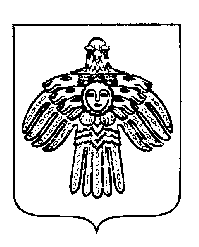 «ПЕЧОРА»МУНИЦИПАЛЬНÖЙ  РАЙОНСААДМИНИСТРАЦИЯ РАСПОРЯЖЕНИЕТШÖКТÖМРАСПОРЯЖЕНИЕТШÖКТÖМРАСПОРЯЖЕНИЕТШÖКТÖМ    5  апреля  2022 г.г. Печора, Республика Коми                                №  214  - рОб утверждении Плана мероприятий, посвященных Празднику Весны и ТрудаГлава муниципального района-руководитель администрации      В.А. СеровПриложение к распоряжению администрации МР «Печора» от 5 апреля 2022 г. № 214-р№ МероприятиеДата, время, место проведенияОтветственные исполнителиОрганизационные мероприятияОрганизационные мероприятияОрганизационные мероприятияОрганизационные мероприятия1.Поздравление главы МР «Печора» - руководителя администрации, председателя Совета МР «Печора»  с Праздником в СМИ и на официальном сайте МР «Печора», в том числе видеопоздравление главы МР «Печора» - руководителя администрации28.04 - 01.05.Отдел информационно- аналитической работы и контроля2.Опубликование афиши праздничных мероприятийСогласно плану мероприятийОтдел информационно- аналитической работы и контроля3.Информационное сопровождение мероприятийСогласно плану мероприятийОтдел информационно- аналитической работы и контроляII. Культурно-массовые мероприятияII. Культурно-массовые мероприятияII. Культурно-массовые мероприятияII. Культурно-массовые мероприятия1.Отчетный концерт АСЭТ «Дружба»22.04 в 18:00МАУ ДО «ДДТ»Управление образования МР «Печора»2.Отчетный концерт вокального объединения «Гармония»23.04. в 16:00 МАУ ДО «ДДТ»Управление образования МР «Печора»3.Тематические классные часы, беседы на уроках обществознания, экскурсы в рамках уроков истории «Мир! Труд! Май!», «Мы - одна страна», «1 мая – праздник Весны и Труда. История возникновения праздника»с 25.04. по 29.04.общеобразовательные организации МР «Печора»Управление образования МР «Печора»4.Оформление школьных стендов, выставка рисунков «Я хочу стать…», «Весна - прекрасная пора», «Мы в мире, дружбе будем жить»с 25.04. по 06.05. общеобразовательные организации МР «Печора»Управление образования МР «Печора»5.Экологические акции, трудовой десант, субботник (уборка пришкольной территории) «Мы за чистоту!», «Мир! Май! Чистый край!», «Зелёная весна», «Вестники весны»с 25.04. по 01.05.общеобразовательные организации МР «Печора»Управление образования МР «Печора»6. Онлайн-урок «1 мая»01.05. в 10.00https://vk.com/byzovaya Управление культуры и туризма МР «Печора»7. Акция-субботник «Чистый памятник – чистая совесть»01.05. в 11.00ДК с. СоколовоУправление культуры и туризма МР «Печора»8.Показ х/ф «Одиноким предоставляется общежитие» в рамках проекта «Свободный экран»01.05. в 12.00 
МАУ «Кинотеатр»Управление культуры и туризма МР «Печора»9.Музыкально развлекательная программа (голосовое поздравление) в праздник Весны и труда «Да здравствует, Первомай!»01.05. в 13.00п. КожваУправление культуры и туризма МР «Печора»10.Концертная программа «МИР! ТРУД! МАЙ!»           01.05. в 14.00МБУ ГО «Досуг»Управление культуры и туризма МР «Печора»11.Отчетный концерт вокального ансамбля «Акварель»01.05 в 14.00МАУ ДО «ДДТ»Управление образования МР «Печора»12.Викторина «Вспомним Первомай»01.05. в 14.00ДД п. ЗеленоборскУправление культуры и туризма МР «Печора»13.Развлекательная вечеринка «Встречаем Первомай»01.05. в 14.00ДК п. Красный ЯгУправление культуры и туризма МР «Печора»14.Уборка территории парка «Чистый парк»01.05. в 14.00ДК п. ПутеецУправление культуры и туризма МР «Печора»15.Мастер-класс «Майская веточка»01.05. в 15.00ДК п. ЧикшиноУправление культуры и туризма МР «Печора»16.Вечер отдыха «Праздник май»01.05. в 16.00ДД д. МедвежскаяУправление культуры и туризма МР «Печора»17.Вечер отдыха «День весны, труда и солнца»01.05. в 18.00ДД д. БызоваяУправление культуры и туризма МР «Печора»     18. Вечер отдыха «Любимые песни сердца»01.05. в 20.00ДК п. ИзъяюУправление культуры и туризма МР «Печора»19.Развлекательная программа «Встречай Первомай»02.05. в 14.00ДД п. НабережныйУправление культуры и туризма МР «Печора»